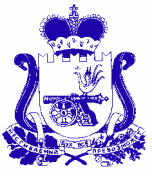 АДМИНИСТРАЦИЯ  БОРКОВСКОГО СЕЛЬСКОГО ПОСЕЛЕНИЯ ДЕМИДОВСКОГО РАЙОНА СМОЛЕНСКОЙ ОБЛАСТИП О С Т А Н О В Л Е Н И Еот  25.11.2019                  № 31  О внесении изменений в Административный Регламент по предоставлению Администрацией Борковского сельского поселения Демидовского района Смоленской области  муниципальной услуги «Присвоение, изменение и аннулирование адресов  объектам адресации», утвержденного постановлением Администрации Борковского сельского поселения Демидовского района Смоленской области от 08.06.2015 года № 15 В соответствии с Распоряжением Правительства РФ от 31.01.2017 № 147-р «О целевых моделях упрощения процедур ведения бизнеса и повышения инвестиционной привлекательности субъектов Российской Федерации», Администрация Борковского сельского поселения Демидовского района Смоленской областиПОСТАНОВЛЯЕТ:1. В Административный Регламент по предоставлению Администрацией Борковского сельского поселения Демидовского района Смоленской области  муниципальной услуги «Присвоение, изменение и аннулирование адресов объектам адресации», утвержденный  постановлением Администрации Борковского сельского поселения Демидовского района Смоленской области от 08.06.2015 года №15 (в редакции постановлений от 09.06.2016 №24, от 09.07.2018 №17, от 28.03.2019 №9) внести следующие изменения:1) в пункте 2.4.1 раздела 2.4 слова «не более 12» заменить словами «не более 10»;2) в пункте 3.4.5 раздела 3.4 слова «не более 11»  заменить словами «не более 10».2. Настоящее постановление подлежит обнародованию.Глава муниципального образованияБорковского сельского поселения Демидовского района Смоленской области		                    С.В. Дмитриев       